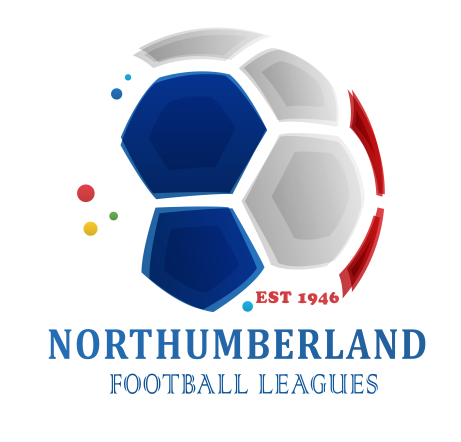 Using CAPITOL LETTERS it is both teams responsibility to correctly complete their side of the team sheetPlease return FULLY completed within 3 DAYS to the correct Email address ABOVEAn uncompleted or incorrectly filled in team sheet may result in either or both teams being fined as per league rulesTEAM SHEET - 9 V 9TEAM SHEET - 9 V 9TEAM SHEET - 9 V 9TEAM SHEET - 9 V 9TEAM SHEET - 9 V 9TEAM SHEET - 9 V 9TEAM SHEET - 9 V 9TEAM SHEET - 9 V 9TEAM SHEET - 9 V 9TEAM SHEET - 9 V 9DateKO TimeKO TimeKO TimeVenueVenueVenueVenueVenueVenue/      /:::Age GroupAge GroupAge GroupAge GroupLeague Divisions NameLeague Divisions NameLeague Divisions NameLeague Divisions NameLeague Divisions NameLeague Divisions NameLeague GameLeague GameCupCupShieldTrophyHome Team NameHome Team NameHome Team NameScoreScoreScoreScoreAway Team NameAway Team NameAway Team NameGOALSPlayers Full NamePlayers Full NamePlayers Full NamePlayers Full NamePlayers Full NamePlayers Full NamePlayers Full NamePlayers Full NameGOALS112233445566778899GOALSSubstitutesSubstitutesSubstitutesSubstitutesSubstitutesSubstitutesSubstitutesSubstitutesGOALS10101111121213131414TICKTick the appropriate box to confirm player squad lists have been exchangedTick the appropriate box to confirm player squad lists have been exchangedTick the appropriate box to confirm player squad lists have been exchangedTick the appropriate box to confirm player squad lists have been exchangedTick the appropriate box to confirm player squad lists have been exchangedTick the appropriate box to confirm player squad lists have been exchangedTick the appropriate box to confirm player squad lists have been exchangedTick the appropriate box to confirm player squad lists have been exchangedTICKManagers SignatureManagers SignatureManagers SignatureManagers SignatureManagers SignatureManagers SignaturePrint Managers NamePrint Managers NamePrint Managers NamePrint Managers NamePrint Managers NamePrint Managers NameMARKREFEREE SECTIONREFEREE SECTIONREFEREE SECTIONREFEREE SECTIONMARKBoth teams must grade the referees performance out of 10Marks of 4 or below, a report must be submitted to Northumberland FA explaining why Both teams must grade the referees performance out of 10Marks of 4 or below, a report must be submitted to Northumberland FA explaining why Both teams must grade the referees performance out of 10Marks of 4 or below, a report must be submitted to Northumberland FA explaining why Both teams must grade the referees performance out of 10Marks of 4 or below, a report must be submitted to Northumberland FA explaining why REFEREE NAMEREFEREE NAMEREFEREE NAMEREFEREE SIGNATUREFA NUMBERFA NUMBERSIGNATURESIGNATUREIf a neutral affiliated qualified referee is not officiating, a coin must be spun to decide the choice of referee. If this takes place, then both managers must confirm this by signing their appropriate boxesIf a neutral affiliated qualified referee is not officiating, a coin must be spun to decide the choice of referee. If this takes place, then both managers must confirm this by signing their appropriate boxesSIGNATURESIGNATUREIf a neutral affiliated qualified referee is not officiating, a coin must be spun to decide the choice of referee. If this takes place, then both managers must confirm this by signing their appropriate boxesIf a neutral affiliated qualified referee is not officiating, a coin must be spun to decide the choice of referee. If this takes place, then both managers must confirm this by signing their appropriate boxesAge Group Fixture Secretary Contact NumberTeam SheetEmail AddressPlaying TimeBall SizeU11s BoysIan Coates07485 107173u11teamsheet@nfleague.co.uk2 x 30 Minute HalvesSize 4U12s BoysIan Coates07485 107173u12teamsheet@nfleague.co.uk2 x 30 Minute HalvesSize 4U12s GirlsGary Trewick07904 423501u12girlsteamsheet@nfleague.co.uk2 x 30 Minute HalvesSize 4 U13s GirlsGary Trewick07904 423501u13girlsteamsheet@nfleague.co.uk2 x 35 Minute HalvesSize 4 U14s GirlsGary Trewick07904 423501u14girlsteamsheet@nfleague.co.uk2 x 35 Minute HalvesSize 4 